Załącznik nr 10
do Regulaminu Zarządzania Projektami Naukowymi w UG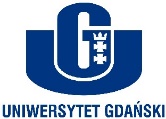 Przykładowy wzór opracowywania dokumentów księgowych 
(faktur oraz dokumentów o równoważnej wartości dowodowej)Pieczątka jednostki* niepotrzebne skreślićFaktura płatna:  Przelewem GotówkąZwrot na konto / w formie gotówki w kasie UG*Zwrot dla: ……………………………………………………………                          (imię i nazwisko oraz nr konta bankowego) Rozliczenie przedpłatyPłatne z kategorii: koszty bezpośrednie koszty pośrednie kat. A  /podpis dysponenta środków/ koszty pośrednie kat. B  /podpis dysponenta środków/Opis zamówienia:Płatne z:nr umowy - …………….………………………………………nr zadania - ……………………………………………..……..nr rachunku bankowego projektu - ………………………….…………………………………………Podpis Kierownika Projektu(pieczęć imienna + parafka lub czytelny podpis)Dokonano czynności - podpisPotwierdza się odbiór towaru-usługiSprawdzono pod względem merytorycznymWpis do księgi środków trwałychPoz. nr                    na zł.Wpis do ewidencji przedmiotów nietrwałychPoz. nr                    na zł.Wpis do kartoteki materiałowejPoz. nr                    na zł.               Wpis do pozaksięgowej ewidencjipoz.                                  na zł.             Dotyczy kosztów:     numer umowy …..Sprawdzono pod względemFormalnym i rachunkowymZatwierdzono na sumę zł. …………………..Słownie zł. …………………………………..……………………………………………….……………………………………………….Specyfikacja kosztów  ……………………………………………………………………….………………………………………………. ………………………………………………Kwestor UG             Kanclerz UG………………           ……………………..